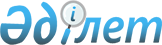 Саран қалалық мәслихатының 2011 жылғы 12 желтоқсандағы 43 сессиясының "2012-2014 жылдарға арналған қалалық бюджет туралы" N 665 шешіміне өзгерістер енгізу туралы
					
			Мерзімі біткен
			
			
		
					Қарағанды облысы Саран қаласы мәслихатының 5 сессиясының 2012 жылғы 11 маусымдағы N 63 шешімі. Қарағанды облысы Саран қаласының Әділет басқармасында 2012 жылғы 19 маусымда N 8-7-137 тіркелді. Мерзімі өткендіктен қолданыс тоқтатылды
      Қазақстан Республикасының 2008 жылғы 4 желтоқсандағы Бюджет кодексіне, "Қазақстан Республикасындағы жергілікті мемлекеттік басқару және өзін-өзі басқару туралы" Қазақстан Республикасының 2001 жылғы 23 қаңтардағы Заңына сәйкес, Саран қалалық мәслихаты ШЕШІМ ЕТТІ:
      1. Саран қалалық мәслихатының 2011 жылғы 12 желтоқсандағы 43 сессиясының "2012-2014 жылдарға арналған қалалық бюджет туралы" N 665 шешіміне (Нормативтік құқықтық актілерді мемлекеттік тіркеу тізілімінде N 8-7-128 болып тіркелген, 2011 жылғы 30 желтоқсандағы N 53 "Саран газеті" газетінде жарияланған), оған Саран қалалық мәслихатының 2012 жылғы 06 сәуірдегі 3 сессиясының "Саран қалалық мәслихатының 2011 жылғы 12 желтоқсандағы 43 сессиясының "2012-2014 жылдарға арналған қалалық бюджет туралы" N 665 шешіміне өзгерістер енгізу туралы" N 35 шешімімен өзгерістер енгізілген (Нормативтік құқықтық актілерді мемлекеттік тіркеу тізілімінде N 8-7-133 болып тіркелген, 2012 жылғы 19 сәуірдегі N 16 "Спутник" газетінде жарияланған) келесі өзгерістер енгізілсін:
      1) 1 тармақта:
      1) тармақшада:
      бірінші азат жолда "3687890" саны "3688790" санымен ауыстырылсын;
      бесінші азат жолда "2977354" саны "2978254" санымен ауыстырылсын;
      2) тармақшада:
      "3705616" саны "3706516" санымен ауыстырылсын;
      6) тармақшада:
      бірінші азат жолда "143391" саны "144291" санымен ауыстырылсын.
      2) көрсетілген шешімнің 1 қосымшасы осы шешімнің қосымшасына сәйкес жаңа редакцияда мазмұндалсын.
      2. Осы шешім 2012 жылдың 1 қаңтарынан қолданысқа енеді. 2012 жылға арналған қалалық бюджет
					© 2012. Қазақстан Республикасы Әділет министрлігінің «Қазақстан Республикасының Заңнама және құқықтық ақпарат институты» ШЖҚ РМК
				
Сессия төрағасы
М. Мамирова
Мәслихат хатшысы
Р. БекбановСаран қалалық мәслихатының
2012 жылғы 11 маусымдағы
5 сессиясының N 63 шешіміне
қосымша
Саран қалалық мәслихатының
2011 жылғы 12 желтоқсандағы
43 сессиясының N 665 шешіміне
1 қосымша
Санаты
Санаты
Санаты
Санаты
Сомасы (мың теңге)
Сыныбы
Сыныбы
Сыныбы
Сомасы (мың теңге)
Iшкi сыныбы
Iшкi сыныбы
Сомасы (мың теңге)
Атауы
Сомасы (мың теңге)
1
2
3
4
5
І. Кірістер
3688790
1
Салықтық түсімдер
680373
01
Табыс салығы
183988
2
Жеке табыс салығы
183988
03
Әлеуметтiк салық
131564
1
Әлеуметтік салық
131564
04
Меншiкке салынатын салықтар
299848
1
Мүлiкке салынатын салықтар
43048
3
Жер салығы
205490
4
Көлiк құралдарына салынатын салық
51298
5
Бірыңғай жер салығы
12
05
Тауарларға, жұмыстарға және қызметтер көрсетуге салынатын iшкi салықтар
58383
2
Акциздер
2417
3
Табиғи және басқа ресурстарды пайдаланғаны үшiн түсетiн түсiмдер
46275
4
Кәсiпкерлiк және кәсiби қызметтi жүргiзгенi үшiн алынатын алымдар
9021
5
Ойын бизнесіне салық
670
08
Заңдық мәнді іс-әрекеттерді жасағаны және (немесе) оған уәкілеттігі бар мемлекеттік органдар немесе лауазымды адамдар құжаттар бергені үшін алынатын міндетті төлемдер
6590
1
Мемлекеттік баж
6590
2
Салықтық емес түсiмдер
9893
01
Мемлекеттік меншіктен түсетін кірістер
8168
1
Мемлекеттік кәсіпорындардың таза кірісі бөлігінің түсімдері
385
5
Мемлекет меншігіндегі мүлікті жалға беруден түсетін кірістер
7783
06
Басқа да салықтық емес түсiмдер
1725
1
Басқа да салықтық емес түсiмдер
1725
3
Негізгі капиталды сатудан түсетін түсімдер
20270
03
Жердi және материалдық емес активтердi сату
20270
1
Жерді сату
20098
2
Материалдық емес активтерді сату
172
4
Трансферттердің түсімдері
2978254
02
Мемлекеттiк басқарудың жоғары тұрған органдарынан түсетiн трансферттер
2978254
2
Облыстық бюджеттен түсетiн трансферттер
2978254
Функционалдық топ
Функционалдық топ
Функционалдық топ
Функционалдық топ
Функционалдық топ
Сомасы (мың теңге)
Кіші функция
Кіші функция
Кіші функция
Кіші функция
Сомасы (мың теңге)
Бюджеттік бағдарламалардың әкімшісі
Бюджеттік бағдарламалардың әкімшісі
Бюджеттік бағдарламалардың әкімшісі
Сомасы (мың теңге)
Бағдарлама
Бағдарлама
Сомасы (мың теңге)
Атауы
Сомасы (мың теңге)
1
2
3
4
5
6
ІІ. Шығындар
3706516
01
Жалпы сипаттағы мемлекеттiк қызметтер
130443
1
Мемлекеттiк басқарудың жалпы функцияларын орындайтын өкiлдiк, атқарушы және басқа органдар
101401
112
Аудан (облыстық маңызы бар қала) мәслихатының аппараты
14260
001
Аудан (облыстық маңызы бар қала) мәслихатының қызметін қамтамасыз ету жөніндегі қызметтер
14260
122
Аудан (облыстық маңызы бар қала) әкімінің аппараты
69320
001
Аудан (облыстық маңызы бар қала) әкімінің қызметін қамтамасыз ету жөніндегі қызметтер
57540
003
Мемлекеттік органның күрделі шығыстары
11780
123
Қаладағы аудан, аудандық маңызы бар қала, кент, ауыл (село), ауылдық (селолық) округ әкімінің аппараты
17821
001
Қаладағы аудан, аудандық маңызы бар қаланың, кент, ауыл (село), ауылдық (селолық) округ әкімінің қызметін қамтамасыз ету жөніндегі қызметтер
17821
2
Қаржылық қызмет
18804
452
Ауданның (облыстық маңызы бар қаланың) қаржы бөлімі
18804
001
Ауданның (облыстық маңызы бар қаланың) бюджетін орындау және ауданның (облыстық маңызы бар қаланың) коммуналдық меншігін басқару саласындағы мемлекеттік саясатты іске асыру жөніндегі қызметтер
15204
003
Салық салу мақсатында мүлікті бағалауды жүргізу
1100
011
Коммуналдық меншікке түскен мүлікті есепке алу, сақтау, бағалау және сату
2500
5
Жоспарлау және статистикалық қызмет
10238
453
Ауданның (облыстық маңызы бар қаланың) экономика және бюджеттік жоспарлау бөлімі
10238
001
Экономикалық саясатты, мемлекеттік жоспарлау жүйесін қалыптастыру мен дамыту және ауданды (облыстық маңызы бар қаланы) басқару саласындағы мемлекеттік саясатты іске асыру жөніндегі қызметтер
10238
02
Қорғаныс
2494
1
Әскери мұқтаждықтар
2265
122
Аудан (облыстық маңызы бар қала) әкімінің аппараты
2265
005
Жалпыға бірдей әскери міндетті атқару шеңберіндегі іс-шаралар
2265
2
Төтенше жағдайлар жөнiндегi жұмыстарды ұйымдастыру
229
122
Аудан (облыстық маңызы бар қала) әкімінің аппараты
229
007
Аудандық (қалалық) ауқымдағы дала өрттерінің, сондай-ақ мемлекеттік өртке қарсы қызмет органдары құрылмаған елдi мекендерде өрттердің алдын алу және оларды сөндіру жөніндегі іс-шаралар
229
03
Қоғамдық тәртіп, қауіпсіздік, құқықтық, сот, қылмыстық-атқару қызметі
5959
1
Құқық қорғау қызметi
5959
458
Ауданның (облыстық маңызы бар қаланың) тұрғын үй-коммуналдық шаруашылығы, жолаушылар көлігі және автомобиль жолдары бөлімі
5959
021
Елдi мекендерде жол қозғалысы қауiпсiздiгін қамтамасыз ету
5959
04
Бiлiм беру
1202227
1
Мектепке дейiнгi тәрбиелеу және оқыту
256348
471
Ауданның (облыстық маңызы бар қаланың) білім, дене шынықтыру және спорт бөлімі
256348
003
Мектепке дейінгі тәрбиелеу мен оқытуды қамтамасыз ету
254010
025
Республикалық бюджеттен берілетін нысаналы трансферттер есебінен мектепке дейінгі ұйымдардың тәрбиешілеріне біліктілік санаты үшін қосымша ақының мөлшерін ұлғайту
2338
2
Бастауыш, негізгі орта және жалпы орта білім беру
907612
471
Ауданның (облыстық маңызы бар қаланың) білім, дене шынықтыру және спорт бөлімі
907612
004
Жалпы білім беру
746627
005
Балалар мен жеткіншектерге қосымша білім беру
140036
063
Республикалық бюджеттен берілетін нысаналы трансферттер есебінен "Назарбаев Зияткерлік мектептері" ДБҰ-ның оқу бағдарламалары бойынша біліктілікті арттырудан өткен мұғалімдерге еңбекақыны арттыру
883
064
Республикалық бюджеттен берілетін трансферттер есебінен мектеп мұғалімдеріне біліктілік санаты үшін қосымша ақының мөлшерін ұлғайту
20066
9
Бiлiм беру саласындағы өзге де қызметтер
38267
471
Ауданның (облыстық маңызы бар қаланың) білім, дене шынықтыру және спорт бөлімі
32267
009
Ауданның (облыстық маңызы бар қаланың) мемлекеттік білім беру мекемелері үшін оқулықтар мен оқу-әдiстемелiк кешендерді сатып алу және жеткізу
15310
020
Республикалық бюджеттен берілетін трансферттер есебінен жетім баланы (жетім балаларды) және ата-аналарының қамқорынсыз қалған баланы (балаларды) күтіп-ұстауға асыраушыларына ай сайынғы ақшалай қаражат төлемдері
16957
472
037
Республикалық бюджеттен берілетін трансферттер есебінен
6000
037
Жергілікті бюджет қаражаты есебінен
6000
05
Денсаулық сақтау
900
2
Халықтың денсаулығын қорғау
900
471
Ауданның (облыстық маңызы бар қаланың) білім, дене шынықтыру және спорт бөлімі
900
024
Қазақстан Республикасы Денсаулық сақтау саласын дамытудың 2011-2015 жылдарға арналған "Саламатты Қазақстан" мемлекеттік бағдарламасы шеңберінде іс-шаралар өткізу"
900
06
Әлеуметтiк көмек және әлеуметтiк қамтамасыз ету
192526
2
Әлеуметтiк көмек
168218
123
Қаладағы аудан, аудандық маңызы бар қала, кент, ауыл (село), ауылдық (селолық) округ әкімінің аппараты
6114
003
Мұқтаж азаматтарға үйінде әлеуметтік көмек көрсету
6114
451
Ауданның (облыстық маңызы бар қаланың) жұмыспен қамту және әлеуметтік бағдарламалар бөлімі
147104
002
Еңбекпен қамту бағдарламасы
37231
005
Мемлекеттік атаулы әлеуметтік көмек
2835
006
Тұрғын үй көмегі
25000
007
Жергілікті өкілетті органдардың шешімі бойынша мұқтаж азаматтардың жекелеген топтарына әлеуметтік көмек
23515
010
Үйден тәрбиеленіп оқытылатын мүгедек балаларды материалдық қамтамасыз ету
1248
014
Мұқтаж азаматтарға үйде әлеуметтiк көмек көрсету
30395
016
18 жасқа дейінгі балаларға мемлекеттік жәрдемақылар
3573
017
Мүгедектерді оңалту жеке бағдарламасына сәйкес, мұқтаж мүгедектерді міндетті гигиеналық құралдармен және ымдау тілі мамандарының қызмет көрсетуін, жеке көмекшілермен қамтамасыз ету
14447
023
Жұмыспен қамту орталықтарының қызметін қамтамасыз ету
8860
471
Ауданның (облыстық маңызы бар қаланың) білім, дене шынықтыру және спорт бөлімі
15000
012
Жергілікті өкілдік органдардың шешімі бойынша білім беру ұйымдарының күндізгі оқу нысанында білім алушылар мен тәрбиеленушілерді қоғамдық көлікте (таксиден басқа) жеңілдікпен жол жүру түрінде әлеуметтік қолдау
15000
9
Әлеуметтiк көмек және әлеуметтiк қамтамасыз ету салаларындағы өзге де қызметтер
24308
451
Ауданның (облыстық маңызы бар қаланың) жұмыспен қамту және әлеуметтік бағдарламалар бөлімі
24308
001
Жергілікті деңгейде жұмыспен қамтуды қамтамасыз ету және халық үшін әлеуметтік бағдарламаларды іске асыру саласындағы мемлекеттік саясатты іске асыру жөніндегі қызметтер
21592
011
Жәрдемақыларды және басқа да әлеуметтік төлемдерді есептеу, төлеу мен жеткізу бойынша қызметтерге ақы төлеу
516
021
Мемлекеттік органның күрделі шығыстары
2200
07
Тұрғын үй-коммуналдық шаруашылық
1653098
1
Тұрғын үй шаруашылығы
766552
458
Ауданның (облыстық маңызы бар қаланың) тұрғын үй-коммуналдық шаруашылығы, жолаушылар көлігі және автомобиль жолдары бөлімі
4380
003
Мемлекеттік тұрғын үй қорының сақталуын ұйымдастыру
4380
472
Ауданның (облыстық маңызы бар қаланың) құрылыс, сәулет және қала құрылысы бөлімі
760550
003
Мемлекеттік коммуналдық тұрғын үй қорының тұрғын үйін жобалау, салу және (немесе) сатып алу
534994
004
Инженерлік коммуникациялық инфрақұрылымды жобалау, дамыту, жайластыру және (немесе) сатып алу
147778
072
Жұмыспен қамту - 2020 бағдарламасы шеңберiнде инженерлiк коммуникациялық инфрақұрылымдарды салу және (немесе) сатып алу және дамыту
77778
479
Тұрғын үй инспекциясы бөлімі
1622
001
Жергілікті деңгейде тұрғын үй қоры саласындағы мемлекеттік саясатты іске асыру жөніндегі қызметтер
1622
2
Коммуналдық шаруашылық
835893
458
Ауданның (облыстық маңызы бар қаланың) тұрғын үй-коммуналдық шаруашылығы, жолаушылар көлігі және автомобиль жолдары бөлімі
30868
012
Сумен жабдықтау және су бұру жүйесінің жұмыс істеуі
30868
472
Ауданның (облыстық маңызы бар қаланың) құрылыс, сәулет және қала құрылысы бөлімі
805025
005
Коммуналдық шаруашылықты дамыту
413650
006
Сумен жабдықтау және су бұру жүйесін дамыту
391375
3
Елді-мекендерді абаттандыру
50653
123
Қаладағы аудан, аудандық маңызы бар қала, кент, ауыл (село), ауылдық (селолық) округ әкімінің аппараты
6316
008
Елді мекендердің көшелерін жарықтандыру
3071
009
Елді мекендердің санитариясын қамтамасыз ету
1131
010
Жерлеу орындарын күтіп-ұстау және туысы жоқ адамдарды жерлеу
21
011
Елді мекендерді абаттандыру мен көгалдандыру
2093
458
Ауданның (облыстық маңызы бар қаланың) тұрғын үй-коммуналдық шаруашылығы, жолаушылар көлігі және автомобиль жолдары бөлімі
44337
015
Елдi мекендердің көшелерiн жарықтандыру
17502
016
Елдi мекендердiң санитариясын қамтамасыз ету
8163
017
Жерлеу орындарын күтiп-ұстау және туысы жоқтарды жерлеу
1241
018
Елдi мекендердi абаттандыру және көгалдандыру
17431
08
Мәдениет, спорт, туризм және ақпараттық кеңістiк
161385
1
Мәдениет саласындағы қызмет
86754
455
Ауданның (облыстық маңызы бар қаланың) мәдениет және тілдерді дамыту бөлімі
86754
003
Мәдени-демалыс жұмысын қолдау
86754
2
Спорт
2879
471
Ауданның (облыстық маңызы бар қаланың) білім, дене шынықтыру және спорт бөлімі
2879
014
Аудандық (облыстық маңызы бар қалалық) деңгейде спорттық жарыстар өткiзу
1371
015
Әртүрлi спорт түрлерi бойынша ауданның (облыстық маңызы бар қаланың) құрама командаларының мүшелерiн дайындау және олардың облыстық спорт жарыстарына қатысуы
1508
3
Ақпараттық кеңiстiк
48241
455
Ауданның (облыстық маңызы бар қаланың) мәдениет және тілдерді дамыту бөлімі
35807
006
Аудандық (қалалық) кiтапханалардың жұмыс iстеуi
34124
007
Мемлекеттік тілді және Қазақстан халықтарының басқа да тілдерін дамыту
1683
456
Ауданның (облыстық маңызы бар қаланың) ішкі саясат бөлімі
12434
002
Газеттер мен журналдар арқылы мемлекеттік ақпараттық саясат жүргізу жөніндегі қызметтер
9311
005
Телерадио хабарларын тарату арқылы мемлекеттік ақпараттық саясатты жүргізу жөніндегі қызметтер
3123
9
Мәдениет, спорт, туризм және ақпараттық кеңiстiктi ұйымдастыру жөнiндегi өзге де қызметтер
23511
455
Ауданның (облыстық маңызы бар қаланың) мәдениет және тілдерді дамыту бөлімі
9896
001
Жергілікті деңгейде тілдерді және мәдениетті дамыту саласындағы мемлекеттік саясатты іске асыру жөніндегі қызметтер
9896
456
Ауданның (облыстық маңызы бар қаланың) ішкі саясат бөлімі
13615
001
Жергілікті деңгейде ақпарат, мемлекеттілікті нығайту және азаматтардың әлеуметтік сенімділігін қалыптастыру саласында мемлекеттік саясатты іске асыру жөніндегі қызметтер
12545
003
Жастар саясаты саласындағы өңірлік бағдарламаларды іске асыру
1070
10
Ауыл, су, орман, балық шаруашылығы, ерекше қорғалатын табиғи аумақтар, қоршаған ортаны және жануарлар дүниесін қорғау, жер қатынастары
17610
1
Ауыл шаруашылығы
8734
474
Ауданның (облыстық маңызы бар қаланың) ауыл шаруашылығы және ветеринария бөлімі
8734
001
Жергілікті деңгейде ауыл шаруашылығы және ветеринария саласындағы мемлекеттік саясатты іске асыру жөніндегі қызметтер
7445
005
Мал көмінділерінің (биотермиялық шұңқырлардың) жұмыс істеуін қамтамасыз ету
116
006
Ауру жануарларды санитарлық союды ұйымдастыру
173
007
Қаңғыбас иттер мен мысықтарды аулауды және жоюды ұйымдастыру
1000
6
Жер қатынастары
8150
463
Ауданның (облыстық маңызы бар қаланың) жер қатынастары бөлімі
8150
001
Аудан (облыстық маңызы бар қала) аумағында жер қатынастарын реттеу саласындағы мемлекеттік саясатты іске асыру жөніндегі қызметтер
8150
9
Ауыл, су, орман, балық шаруашылығы және қоршаған ортаны қорғау мен жер қатынастары саласындағы өзге де қызметтер
726
474
Ауданның (облыстық маңызы бар қаланың) ауыл шаруашылығы және ветеринария бөлімі
726
013
Эпизоотияға қарсы іс-шаралар жүргізу
726
11
Өнеркәсіп, сәулет, қала құрылысы және құрылыс қызметі
17538
2
Сәулет, қала құрылысы және құрылыс қызметі
17538
472
Ауданның (облыстық маңызы бар қаланың) құрылыс, сәулет және қала құрылысы бөлімі
17538
001
Жергілікті деңгейде құрылыс, сәулет және қала құрылысы саласындағы мемлекеттік саясатты іске асыру жөніндегі қызметтер
14538
013
Аудан аумағында қала құрылысын дамытудың кешенді схемаларын, аудандық (облыстық) маңызы бар қалалардың, кенттердің және өзге де ауылдық елді мекендердің бас жоспарларын әзірлеу
3000
12
Көлiк және коммуникация
58313
1
Автомобиль көлiгi
54308
123
Қаладағы аудан, аудандық маңызы бар қала, кент, ауыл (село), ауылдық (селолық) округ әкімінің аппараты
2000
013
Аудандық маңызы бар қалаларда, кенттерде, ауылдарда (селоларда), ауылдық (селолық) округтерде автомобиль жолдарының жұмыс істеуін қамтамасыз ету
2000
458
Ауданның (облыстық маңызы бар қаланың) тұрғын үй-коммуналдық шаруашылығы, жолаушылар көлігі және автомобиль жолдары бөлімі
52308
023
Автомобиль жолдарының жұмыс істеуін қамтамасыз ету
52308
9
Көлiк және коммуникациялар саласындағы өзге де қызметтер
4005
458
Ауданның (облыстық маңызы бар қаланың) тұрғын үй-коммуналдық шаруашылығы, жолаушылар көлігі және автомобиль жолдары бөлімі
4005
037
Әлеуметтік маңызы бар қалалық (ауылдық), қала маңындағы және ауданішілік қатынастар бойынша жолаушылар тасымалдарын субсидиялау
4005
13
Өзгелер
260124
3
Кәсiпкерлiк қызметтi қолдау және бәсекелестікті қорғау
14306
469
Ауданның (облыстық маңызы бар қаланың) кәсіпкерлік бөлімі
14306
001
Жергілікті деңгейде кәсіпкерлік пен өнеркәсіпті дамыту саласындағы мемлекеттік саясатты іске асыру жөніндегі қызметтер
11106
003
Кәсіпкерлік қызметті қолдау
1000
004
Мемлекеттік органның күрделі шығыстары
2200
9
Өзгелер
245818
452
Ауданның (облыстық маңызы бар қаланың) қаржы бөлімі
14211
012
Ауданның (облыстық маңызы бар қаланың) жергілікті атқарушы органының резерві
14211
458
Ауданның (облыстық маңызы бар қаланың) тұрғын үй-коммуналдық шаруашылығы, жолаушылар көлігі және автомобиль жолдары бөлімі
218100
001
Жергілікті деңгейде тұрғын үй-коммуналдық шаруашылығы, жолаушылар көлігі және автомобиль жолдары саласындағы мемлекеттік саясатты іске асыру жөніндегі қызметтер
16195
013
Мемлекеттік органның күрделі шығыстары
2099
044
Моноқалаларды абаттандыру мәселелерін шешуге іс-шаралар өткізу
199806
471
Ауданның (облыстық маңызы бар қаланың) білім, дене шынықтыру және спорт бөлімі
13507
001
Білім, дене шынықтыру және спорт бөлімі қызметін қамтамасыз ету
11307
018
Мемлекеттік органның күрделі шығыстары
2200
15
Трансферттер
3899
1
Трансферттер
3899
452
Ауданның (облыстық маңызы бар қаланың) қаржы бөлімі
3899
006
Нысаналы пайдаланылмаған (толық пайдаланылмаған) трансферттерді қайтару
3899
ІІІ. Таза бюджеттік кредиттеу
115665
Бюджеттік кредиттер
115665
13
Өзгелер
115665
9
Өзгелер
115665
458
Ауданның (облыстық маңызы бар қаланың) тұрғын үй-коммуналдық шаруашылығы, жолаушылар көлігі және автомобиль жолдары бөлімі
115665
039
Кондоминиум объектілерінің жалпы мүлкіне жөндеу жүргізу
115665
Санаты
Санаты
Санаты
Санаты
Сомасы (мың теңге)
Сыныбы
Сыныбы
Сыныбы
Сомасы (мың теңге)
Iшкi сыныбы
Iшкi сыныбы
Сомасы (мың теңге)
Атауы
Сомасы (мың теңге)
1
2
3
4
5
Бюджеттік кредиттерді өтеу
0
5
Бюджеттік кредиттерді өтеу
0
01
Бюджеттік кредиттерді өтеу
0
1
Мемлекеттік бюджеттен берілген бюджеттік кредиттерді өтеу
0
Функционалдық топ
Функционалдық топ
Функционалдық топ
Функционалдық топ
Функционалдық топ
Сомасы (мың теңге)
Кіші функция
Кіші функция
Кіші функция
Кіші функция
Сомасы (мың теңге)
Бюджеттік бағдарламалардың әкiмшiсi
Бюджеттік бағдарламалардың әкiмшiсi
Бюджеттік бағдарламалардың әкiмшiсi
Сомасы (мың теңге)
Бағдарлама
Бағдарлама
Сомасы (мың теңге)
Атауы
Сомасы (мың теңге)
1
2
3
4
5
6
IV. Қаржы активтерімен операциялар бойынша сальдо
10000
Қаржы активтерді сатып алу
10000
13
Өзгелер
10000
9
Өзгелер
10000
458
Ауданның (облыстық маңызы бар қаланың) тұрғын үй-коммуналдық шаруашылығы, жолаушылар көлігі және автомобиль жолдары бөлімі
10000
065
Заңды тұлғалардың жарғылық капиталын қалыптастыру немесе ұлғайту
10000
Санаты
Санаты
Санаты
Санаты
Сомасы (мың теңге)
Сыныбы
Сыныбы
Сыныбы
Сомасы (мың теңге)
Iшкi сыныбы
Iшкi сыныбы
Сомасы (мың теңге)
Атауы
Сомасы (мың теңге)
1
2
3
4
5
Мемлекеттің қаржы активтерін сатудан түсетін түсімдер
0
Атауы
Сомасы (мың теңге)
1
2
V. Бюджеттің тапшылығы (профициті)
-144291
VI.Бюджет тапшылығын (профицитін пайдалану) қаржыландыру
144291